CHARTER REVISION COMMISSION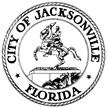 Lindsey Brock, Chair Ann-Marie Knight, Vice ChairAGENDANovember 22, 20199:00 a.m.1. 	Call to Order2.	Approval of Minutes of October 25, 2019 Meeting3.	Public Comment (Up to 15 mins)4.	Remarks from Chair (Timeline & Charter revisions)5.	Subcommittee updates & discussion	a. Urban Core	b. Government Structure	c. Strategic Planning6.	 Other Business7.	 Public Comment (As time allows)8.	 Adjourn 